       ҠАРАР                                                                                  РЕШЕНИЕСовета сельского поселения Улу-Телякский сельсовет муниципального района  Иглинский  район Республики Башкортостан двадцать седьмого созываО публичных слушаниях по проекту решения Совета  сельского  поселения  Улу-Телякский  сельсовет  муниципального  района  Иглинский  район  Республики  Башкортостан «Об отчете исполнения бюджета сельского поселения Улу-Телякский сельсовет муниципального района Иглинский район Республики Башкортостан  за 12 месяцев 2018  года»	В  соответствии с  Федеральным законом № 131-ФЗ от 06.10.2003г. «Об общих принципах организации местного самоуправления в Российской Федерации», Уставом  сельского поселения Улу-Телякский сельсовет муниципального района Иглинский район, Совет сельского поселения Улу-Телякский сельсовет муниципального района Иглинский район решил:	1.Провести публичные слушания   по проекту решения Совета  сельского  поселения  Улу-Телякский  сельсовет  муниципального  района  Иглинский  район  Республики  Башкортостан «Об отчете исполнения бюджета сельского поселения Улу-Телякский сельсовет муниципального района Иглинский район Республики Башкортостан за 12 месяцев 2018 года»    (далее  проект  решения Совета) 26 марта 2019 года в 16.00 часов  в зале заседаний администрации  сельского поселения.	2. Создать комиссию по подготовке и проведению публичных слушаний по проекту  решения   Совета   в следующем составе:  	 - Лущикова  Алевтина Васильевна-депутат  от  избирательного  округа №3  	 - Пикан Анатолий Петрович -депутат от  избирательного  округа№6   	- Качуро Людмила  Савельевна -депутат от  избирательного  округа №9	3. Письменные обращения жителей сельского поселения Улу-Телякский сельсовет муниципального района Иглинский район по проекту   решения   Совета направлять в Совет сельского поселения Улу-Телякский сельсовет муниципального района Иглинский район  в семидневный срок со дня обнародования  настоящего  решения  по адресу: 452425,РБ, Иглинский район, с.Улу-Теляк, ул.Ленина, 14а.	4. Обнародовать  настоящее   решение в здании  администрации сельского  поселения  по  адресу: с.Улу-Теляк, ул.Ленина 14а.        	  5. Контроль  за  исполнением  настоящего  решения  возложить  на  Постоянную  комиссию  Совета  по  бюджету, налогам,  вопросам  муниципальной собственности (председатель –Пикан А.П.).           Заместитель председателя  Совета                                                      И.Ф.Закиров			      	07 марта  2019 года	 № 399БАШҠОРТОСТАН РЕСПУБЛИКАҺЫ ИГЛИН РАЙОНЫ
МУНИЦИПАЛЬ РАЙОНЫНЫҢ 
ОЛО ТЕЛӘК АУЫЛ СОВЕТЫАУЫЛ  БИЛӘМӘҺЕ  СОВЕТЫ 452425, Оло Теләк  ауылы, Ленин урамы, 14аТел./факс (34795) 2-44-58/2-44-18e-mail: ulu- telyakselsovet@mail.ru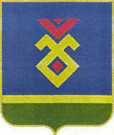 СОВЕТ СЕЛЬСКОГО ПОСЕЛЕНИЯУЛУ-ТЕЛЯКСКИЙ СЕЛЬСОВЕТ   МУНИЦИПАЛЬНОГО РАЙОНА ИГЛИНСКИЙ РАЙОН
РЕСПУБЛИКИ  БАШКОРТОСТАН 452425, с. Улу-Теляк, ул. Ленина, 14аТел./факс (34795) 2-44-58/2-44-18e-mail: ulu- telyakselsovet@mail.ru